ESCOLA _________________________________DATA:_____/_____/_____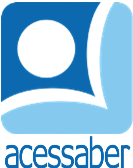 PROF:_______________________________________TURMA:___________NOME:________________________________________________________O PRÍNCIPE QUE NUNCA RIAEra uma vez um príncipe que nunca ria. Seus pais, o rei e a rainha, eram pessoas alegres e, por isso, estavam bastante desanimados por nunca terem ouvido seu filho rir. Eles convidavam palhaços de grande reputação para entreter o príncipe, mas nenhum deles conseguia um riso, do sério príncipe.Então, um dia, uma princesa chegou ao seu reino em uma carruagem branca. Ela era uma alegre jovem e todos esperavam que ela fosse capaz de fazer o príncipe rir. Contudo, ela nem sequer tentou!- Se o príncipe quer ser sério, então, deixem-no ser assim. O riso não pode ser forçado! O riso deve vir do coração! - disse ela.E assim, durante sua visita, ela foi tão séria quanto ele. Nenhum sorriso cruzou seu rosto. Isso intrigou muito o jovem príncipe. Ele estava tão acostumado a ser cercado de pessoas alegres tentando fazê-lo rir, que a visão do rosto sério dela o desanimou. Ele não pôde evitar, então tentou fazê-la rir! Ele começou a sorrir e a lhe contar piadas. E ele achou suas próprias piadas tão engraçadas, que caiu na gargalhada! A princesa sorriu para ele e se juntou à gargalhada.	O rei e a rainha nunca haviam escutado um som mais doce!Autor desconhecido.QuestõesQual é o título do texto?R: __________________________________________________________________Quantos parágrafos há no texto?R: __________________________________________________________________Quais são os personagens principais da história?R: ______________________________________________________________________________________________________________________________________O que deixava o rei e a rainha desanimados?R: ______________________________________________________________________________________________________________________________________Como o rei e a rainha tentaram fazer o príncipe sorrir?R: __________________________________________________________________________________________________________________________________________________________________________________________________________O que a princesa disse sobre o príncipe?R: __________________________________________________________________________________________________________________________________________________________________________________________________________Como a princesa se comportou perto do príncipe?R: ______________________________________________________________________________________________________________________________________Qual foi a reação do príncipe ao conhecer a princesa?R: __________________________________________________________________________________________________________________________________________________________________________________________________________O que fez o príncipe sorrir?R: __________________________________________________________________________________________________________________________________________________________________________________________________________________________________________________________________________________________________________________________________________________Faça uma ilustração da história: